                                                                                               Окружающий мир  Тема урока « Охрана природы »Класс: 2 Учитель: Пилиховская Александра Олеговна.Цель: Познакомить с целями и задачами раздела; уточнить представление об охране природы весной. Показать отрицательное воздействие человека на природу, формировать бережное отношение к природе. Планируемые результаты: учащиеся научатся осознавать ценность природы для жизни человека и для себя лично; знать правила поведения в природе, формулировать выводы, отвечать на итоговые вопросы урока и оценивать свои достижения.Оборудование: тема урока записана на доске, интерактивная доска, маршрутные листы, аудиозаписи.                                                                                         Маршрутный лист. 1 станция.Нельзя ______________________________________________________________________________________________________________________2  станция Нельзя ___________________________________________________________________________________________________________________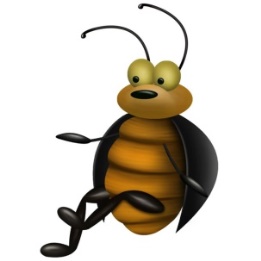 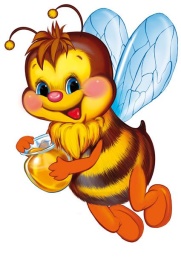 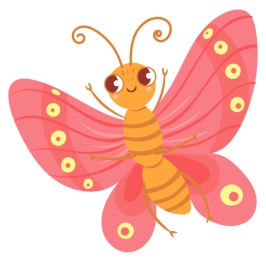 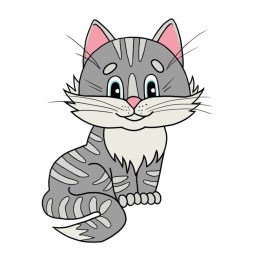 Нельзя ________________________________________________________________________________________________________________________3 станцияЭтапы урока. Методы и приемы.ХронометражСодержание. Деятельность учителя.Деятельность учащихся.        УУДОрг. Момент. Мотивационный . Словес.: слово учителя.1 мин.Здравствуйте , ребята!. Садитесь. Ребята, пока я шла к вам на урок я поняла, что самое удивительное явление на этой планете это наша с вами доброта. А доброта это в свою очередь наши улыбки, хорошее настроение, хорошие поступки. Моя доброта отражается во в этом солнце ( показываю веселое солнышко), а мне бы хотелось посмотреть ваше настроение , какое оно у вас сегодня? 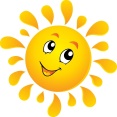 Если вам, так же как и мне, хорошо, и у вас хорошее настроение поднимите солнышко, если вам сегодня грустно, то покажите облачко. 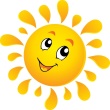 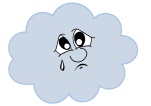 Посмотрите сколько доброты и хорошего настроения сегодня вокруг нас. И надеюсь, что те, кто сегодня показал облачко, в конце урока настроение у вас изменится. А наши с Вами солнышки помогут разгадать все тайны урока.Эмоционально настраиваются на урок.Ребята показывают карточки с изображением солнышка или тучки.К.: планирование учебного сотрудничестваПостановка учебной задачи и ее решение.Словес.:Слово учителя.Наглядное, презентация. Учебный диалогРабота в парахФизминутка.  5 минутА урок у нас сегодня необычный, мы отправимся  в путешествие.Вы любите путешествовать?Помогать путешествовать нам сегодня будут маршрутные листы, посмотрите внимательно на них. Что вы заметили? Все ли в них есть для того, чтобы отправиться в путешествие?Для чего ребята, нужны маршрутные листы?Значит  наша с вами задача самая первая какая?А Вам интересно узнать, куда мы отправимся путешествовать?Тогда посмотрите на экран и послушайте четверостишье.                           Лес проснулся в сиреневой дымке.                           Ручейки зашумели кругом.                         Солнце топит последние льдинки                         Радость в сердце забилась теплом.Догадались, куда мы с Вами отправимся.	А именно в какой лес?Запишите  в маршрутном листе название нашего маршрута.Посмотрите теперь в  окно и скажите, какое время года сейчас за окном.А кто уже в этом году побывал из Вас в весеннем лесу.Замечательно. Тех, кто уже побывал в весеннем лесу и тех кто еще не был там. Я приглашаю в путешествие. А путешествовать мы будем вот на этом поезде. ( на экране изображение поезда).Ответьте на вопрос. Что необходимо предъявить контролеру ( проводнику), чтобы он впустил нас в поезд?Я приобрела всем нам билеты и положила их вот в этот сундучок. Но я так к Вам торопилась на урок, что потеряла ключи. Вы поможете мне их найти?Предлагаю Вам поработать в парах.  Вспомните ранее изученный материал и выполните задание.Пододвиньте к себе маршрутные  листочки, посмотрите на изображенные картинки и вспомните : «О каких старинных праздниках могут рассказывать эти предметы?»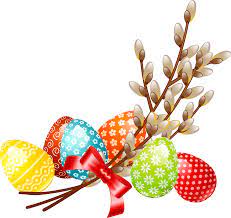 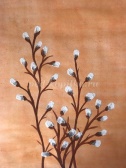 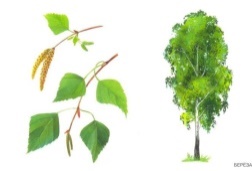 Какой ключик выбираем? Билеты есть пора и в путь. Предлагаю, встать и показать под музыку как едет поезд.Ответы детей.Нет. Не хватает данных.Чтобы ориентироваться и знать, куда мы отправляемся.Определить маршрут.Да.В лес.Весенний.ВеснаБилеты.ДаПасхаВербное воскресенье ТроицаПод номером 1.Р.: принимают и сохраняют уч. Задачу, прогнозирование.К.: умение с достаточной полнотой и точностью выражать свои мысли.Работа с учебникомРабота в группах.Динамическая пауза.Работа в рабочей тетрадкеПодведение итог. Рефлексия.Домашнее заданиеОценивание.Ребята, пока мы ехали на поезде. Поступила важная телеграмма от жителей леса, в который мы едем.                           Телеграмма            Дерево, травка, цветок и птица            Не всегда умеют защититься,           Если будут уничтожены они.          На планете мы останемся одни.                                          (В.Бересто)О чем нас предупреждают жители леса?А что нужно делать, что бы избежать, эти опасности?Определите тему маршрута.Помогите мне продолжить фразу.Сегодня на уроке я узнаю…..Сегодня на уроке я научусь…..Продолжаем наше путешествие. И первая станция, на которую мы прибыли. Это станция  посмотрите на экран, кто догадался, как называется эта станция.Посмотрите внимательно на деревья и запишите в маршрутный лист, какие деревья живут на этой станции. Всем ли деревьям хорошо живется в этом лесу?Глядя на деревья, скажите, какое дерево могло бы нас попросить о помощи и почемуА вы знаете, что за дерево это береза? Береза - это символ нашей России. Она олицетворяет красоту нашей Родины. Очень полезный в народе березовый сок. Из-за которого, часто и страдает береза. Люди, взяв сок, не закрывают ранки у березы, и береза истекает  соком, слабеет, и может погибнуть.Как Вы думаете, что нужно делать, чтобы не причинять вред березе?Откройте с.106 и прочитайте первый абзац. Запишите выводА мы продолжаем наше путешествие и прибываем на станцию « Ярких цветов» Но вот беда на этой станции перепутались все жители. Еще раз обратите внимание, в каком лесу мы сегодня путешествуем. Работать Вы будете в группах. Каждая группа получит ромашку, на лепестках которой написаны цветы. Закрасьте тот лепесток, на котором записан лишний цветок и обоснуйте свой ответ.Проверим, что у Вас получилось. Молодцы.На этой станции есть цветок, который решил нас попросить о помощи. Послушайте отрывочек из стихотворения и ответьте, какой цветок просит о помощи?                              Шорохом неслышных лепестков,                             Жемчуг белоснежный распустился                            Свежим, нежным, крохотным цветком.                           Из-под снега к солнцу устремился. К сожалению, подснежник занесен в красную книгу. Давайте прочитаем, а что говорится о подснежнике в учебнике. Откройте с. 108.Что нужно делать, что бы сохранить весенние цветы?Запишите вывод в маршрутный лист.Ребята, а кого можно встретить всегда рядом возле цветов?Отметьте в маршрутном листе, тех насекомых о ком пойдет речь в загадках.На цветок, жужжа, садится. Чтоб нектаром насладиться.Он мохнатенький как ель. На пчелу похожий …?У него серьезный вид, Он усатый, деловитВместе с солнышком встает,Из цветка росинки пьетДом и деток защищает.А когда, куда летает.Издает жужжащий звук.Дуговой, крылатый …?Над цветками порхает,Кто красавицу не знает?А как Вы думаете, насекомые подвергаются опасностям?А какая опасность их подстерегает?Насекомые – это удивительное творение природы. Без них жизнь лугов, лесов, рек нарушится. Почему? Вы узнаете в старших классах. А пока послушайте просьбу одного из насекомых.                     Бабочка красивая села на ладонь,                    И как будто просит, жалобно : «Не тронь!»                    Крылышки красивые, мне они нужны.                   Все в природе связано, все мы ей нужны.Запишите в маршрутный лист вывод.Бабочка благодарит, что мы будем о них заботиться. И предлагает вместе с ней станцевать танец бабочек. Танец с бабочкой.Но, а мы продолжаем наше путешествие дальше. И прибываем на станцию. Посмотрите на экран, кто живет на этой станции?Одна птичка поведала нам одну историю. Сейчас ученица (к) из класса зачитает эту историю, а Вы послушайте внимательно.Такой мелочью может быть птенец, который выпал из гнезда. Зайчонок.Ребята. Можно ли назвать эту собаку злой? Нет собака совсем не злая, это ее инстинкт, бегать за добычей.А прав ли хозяин, который бесконтрольно отпускает собаку.Задача хозяина следить за домашними питомцами, чтобы они не причиняли вред окружающей природе и людям.А как люди могут помочь птицам.Откройте с.58. Посмотрите, как можно сделать домик для птиц.Дома вы можете попробовать сделать такой домик. А вот нарисовать мы попробуем сейчас.Заканчивая наше путешествие. Давайте подведем итоги.Какую цель мы ставили в начале урока?Смогли ли мы на нее ответить?Давайте еще раз вспомним правило, чего нельзя делать в весеннем лесу. « Игра да, нет». Я буду читать высказывание, а вы поднимаете картинки с изображением планеты. Если согласны, то показываете живую планету, если нет, то планету в черном цвете.Можно ли ломать ветки деревьев.Убирать за собой мусор в лесу.Собирать большие букеты из полевых цветов.Ловить бабочек.Подкармливать птиц в зимний период времени.Не ловить лягушек, жаб и бабочек.Поливать деревья, цветы.Молодцы. Запишите домашнее задание. Учебник с.31-36, рабочая тетрадь с.17-18.Перед вами лестница успеха, попробуйте оценить себя по ней.А теперь покажите смайлик, какое настроение у Вас сейчас.Спасибо за внимание.Об опасности.Защитить и охранять природу.Охрана природы.Деревья.Ель, Дуб, Береза.Нет.Береза.Ответы ребят.Так как мы путешествуем в весеннем лесу, то лишнем будет цветок роза, так как все остальные цветы первоцветы.Подснежник.Читают, записывают вывод.Насекомых.Шмель.ЖукБабочка.Да.Танцуют.Птицы.Тузик, ко мне! Пойдем гулять. Я тебя с поводка спущу, набегаешься. Гав-гав. Как я люблю бегать. Настоящим охотником себя чувствую. Погонишься за какой-нибудь мелочью. Она удирает, пищит. Обязательно поймаю.Ответы детей.Нет. Сделать скворечники, кормить в зимнее время.Рисуют домик для птиц.П.: осознанное и произвольное построение речевого высказывания в устной форме.К.: умение с достаточной полностью выражать свои мысли.П.: поиски выделение необходимой информацииР.: планируют свое действие в соответствии с задачей.П.: осмысленное чтение, извлечение необходимой информацииР.: осуществляют. итоговый контроль Тема Маршрута.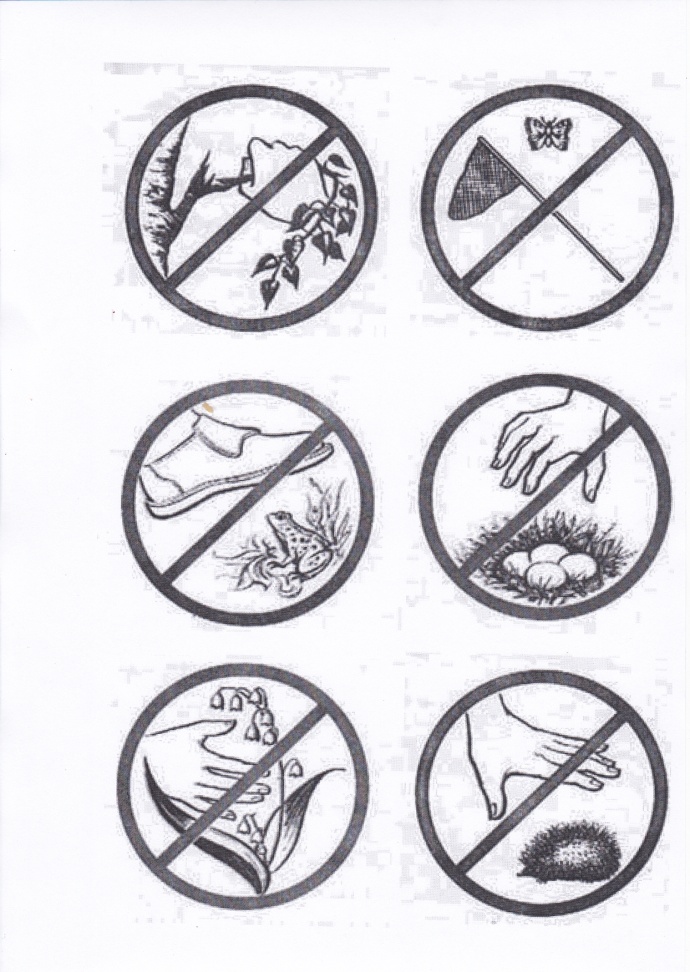 